Bayswater Lacrosse Club 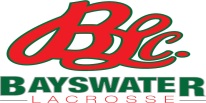 Role Description Job TitleProperty OfficerLacrosse Property OfficerLacrosse Property OfficerLacrosse AccountabilityClub Committee & ExecutiveClub Committee & Executive5-6 hours per week  pre season1-2 during the seasonGeneral Description - ObjectivesGeneral Description - ObjectivesGeneral Description - ObjectivesGeneral Description - ObjectivesTo ensure all property, equipment and uniforms in the club’s possession is not only accounted for but is also maintained to a satisfactory condition.To ensure all property, equipment and uniforms in the club’s possession is not only accounted for but is also maintained to a satisfactory condition.To ensure all property, equipment and uniforms in the club’s possession is not only accounted for but is also maintained to a satisfactory condition.To ensure all property, equipment and uniforms in the club’s possession is not only accounted for but is also maintained to a satisfactory condition.ResponsibilitiesResponsibilitiesResponsibilitiesResponsibilitiesMaintain registers of all equipment on hand, i.e. owned, hired or on loaned.Maintain an accurate uniform register for all grades, follow up outstanding uniforms. Ensure any equipment that is damaged or unserviceable is reported at management committee meetings and make recommendations on replacement or repair as appropriate.Maintain a team bag list of contents and stocktake preseason by January.Organise spare uniforms and property for team mangers bags in conjunction with Club ManagerAt the end of each season ensure uniforms and any equipment that has been on loan or hire is returned to the clubrooms on a priority basis. Prepare monthly reports for presentation at Management Committee meetingsPrepare a list of all property/assets to assist the Director of Finance for reporting at the AGM.Prepare annual report for AGM by second Wednesday in October and email to Club ManagerAssist officers and sub-committees in their duties.Assist with other matters that may arise from time to time.Maintain registers of all equipment on hand, i.e. owned, hired or on loaned.Maintain an accurate uniform register for all grades, follow up outstanding uniforms. Ensure any equipment that is damaged or unserviceable is reported at management committee meetings and make recommendations on replacement or repair as appropriate.Maintain a team bag list of contents and stocktake preseason by January.Organise spare uniforms and property for team mangers bags in conjunction with Club ManagerAt the end of each season ensure uniforms and any equipment that has been on loan or hire is returned to the clubrooms on a priority basis. Prepare monthly reports for presentation at Management Committee meetingsPrepare a list of all property/assets to assist the Director of Finance for reporting at the AGM.Prepare annual report for AGM by second Wednesday in October and email to Club ManagerAssist officers and sub-committees in their duties.Assist with other matters that may arise from time to time.Maintain registers of all equipment on hand, i.e. owned, hired or on loaned.Maintain an accurate uniform register for all grades, follow up outstanding uniforms. Ensure any equipment that is damaged or unserviceable is reported at management committee meetings and make recommendations on replacement or repair as appropriate.Maintain a team bag list of contents and stocktake preseason by January.Organise spare uniforms and property for team mangers bags in conjunction with Club ManagerAt the end of each season ensure uniforms and any equipment that has been on loan or hire is returned to the clubrooms on a priority basis. Prepare monthly reports for presentation at Management Committee meetingsPrepare a list of all property/assets to assist the Director of Finance for reporting at the AGM.Prepare annual report for AGM by second Wednesday in October and email to Club ManagerAssist officers and sub-committees in their duties.Assist with other matters that may arise from time to time.Maintain registers of all equipment on hand, i.e. owned, hired or on loaned.Maintain an accurate uniform register for all grades, follow up outstanding uniforms. Ensure any equipment that is damaged or unserviceable is reported at management committee meetings and make recommendations on replacement or repair as appropriate.Maintain a team bag list of contents and stocktake preseason by January.Organise spare uniforms and property for team mangers bags in conjunction with Club ManagerAt the end of each season ensure uniforms and any equipment that has been on loan or hire is returned to the clubrooms on a priority basis. Prepare monthly reports for presentation at Management Committee meetingsPrepare a list of all property/assets to assist the Director of Finance for reporting at the AGM.Prepare annual report for AGM by second Wednesday in October and email to Club ManagerAssist officers and sub-committees in their duties.Assist with other matters that may arise from time to time.Qualifications - AccreditationsQualifications - AccreditationsQualifications - AccreditationsQualifications - AccreditationsEssential Essential DesirableExcelDesirableExcelReportingReportingReportingReportingProvide a report on any aspect of the portfolio operations to the monthly Committee meeting.Provide a report on any aspect of the portfolio operations to the monthly Committee meeting.Provide a report on any aspect of the portfolio operations to the monthly Committee meeting.Provide a report on any aspect of the portfolio operations to the monthly Committee meeting.RelationshipsRelationshipsRelationshipsRelationshipsReports to the Club Committee.Liaises with the Executive.Liaises with key stakeholders.Reports to the Club Committee.Liaises with the Executive.Liaises with key stakeholders.Reports to the Club Committee.Liaises with the Executive.Liaises with key stakeholders.Reports to the Club Committee.Liaises with the Executive.Liaises with key stakeholders.